                                                                                                                                                                                                                                                                                                                                                                                                                                                                                                                                                                                                                                                                                                                                                                                                                                                                                                                                                                                                                                                                                                                                                                                                                 St Pius X Catholic Parish Heidelberg West acknowledges the Wurundjeri people.Fr Wayne Edwards:  St Pius X Presbytery 419 Waterdale Rd Heidelberg West 3081Tel: 9457 5794   Fax: 9457 1036   Email: heidelbergwest@cam.org.auExodus Community: 273 Liberty Parade Heidelberg West Tel: 9457 7593 School Principal: Barbara Gomez Tel: 9457 3776 Email: bgomez@spxhw.catholic.edu.au_________________________________________________________________________________________________MASS TIMES Sundays  	Saturday Vigil 7pm   Sunday 9am & 11.00am	Exodus Community, 12 Noon in the shed at 273 Liberty Pde, Heidelberg West        Weekdays	9am Tuesday, Wednesday, Thursday, Friday, SaturdayCONFESSIONS & ROSARY    	After 9am Mass on Saturday morningsCHURCH OPEN FOR PRAYER	8.30am – 4pm on school days only  PARISH WEBSITE - pol.org.au/heidelbergwest St Pius X Catholic Church Heidelberg West actively works to listen to, empower and protect children, and has zero tolerance for child abuse and neglect. SAINTS/FEAST DAYS FOR THE WEEKMonday 26 – Sts Joachim & AnneThursday 29 – St MarthaSaturday 31 – St IgnatiusCHURCH IS CLOSED AS OF 11.59PM THURSDAY 15 JULY UNTIL 11.59PM TUESDAY 27 JULY Reflection: “There is a boy here who has five barley loaves and two fish; but what good are these for so many?”   JOHN 6:9The miracle of the Loaves and Fishes carries two important messages.  First, no matter how little we have, we always have enough to share.  Second, Christ can take our humble gifts and do great things with them if we are just willing to let Him.  Nothing is impossible with God.  All of our gifts, big or small, were given to us for a reason.  No gift is too small or insignificant!Next Sunday 1st August NEXT SUNDAY’S READINGS – 18TH SUNDAY ORDINARY TIMEEx 16:2-4, 12-15; Eph 4:17, 20-24; Jn 6:24-35 THANKSGIVING ENVELOPES – AVAILABLE IN FOYER 2021-2022 Thanksgiving envelopes are available for collection in the church foyer. PLEASE DISCARD ANY UNUSED ENVELOPES FROM THE PAST YEAR. I urge those who are not part of our Thanksgiving program to consider regularly contributing to the upkeep and future needs and projects of St Pius X through financial stewardship and commitment. ALPHA AT ST PIUS X                                                        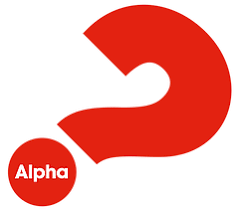 Alpha is a course for non-churchgoers, those seeking to find out more about Christianity, and those who have recently come to faith in Jesus Christ. The goal of Alpha is to continually support the church with resources and tools that help create a space where people are excited to bring their friends for a conversation about Jesus. Designed to take guests on a journey of faith over multiple weeks, each session covers a key element of the gospel in a way that is easy-to-follow and leaves space for people to explore their questions about life, faith and God. Please join our eight week course beginning Wednesday 1st September, 7.00pm in the St Pius X Hall. All Welcome!ST VINCENT DE PAUL WINTER APPEAL 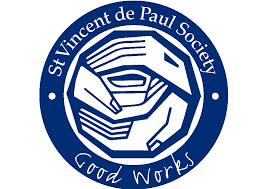 Inviting parishioners to donate non-perishable food items over the next few weeks. Your donations will be distributed to needy families by the local St Vincent De Paul Society conference. Winter woolies will also be accepted: scarves, socks, gloves, jumpers, blankets. Please place items in basket at foot of sanctuary; the basket will remain there throughout winter.PROPAGATION OF THE FAITH COLLECTION This week Catholic Mission will share the story of Churai, who having experienced much heartbreak in childhood, turned to the Mother and Babies Home run by the Good Shepherd sisters in Bankok when she was pregnant and abandoned by her partner. Without this program many vulnerable mothers like Churai will have nowhere to turn when they need love and care the most. Please give generously today to help continue this life-giving program by going online at www.catholicmission.org.au/thailand or by texting ‘GIVE’ to 0488854436. Your gift will also help many other similar-run mission programs around the world. Freecall: 1800 257 296 Prayers for the Sick; David Tickner, Will Anderson, Pauline Curlis, Helen Owens, Michael Hehir, Barbara CoyneFor the Recently Departed: Maureen WilliamsAnniversary of Death: Nicolantonio Cantalini, Frank Palma, Edna Blanche, Marianna Masino, Maria Marinucci, Frank Edwards, Donald Steane, Thomas KwanReaderSaturday 7.00pmPeter OvertonSunday 9.00am Tracey DoubletSunday 11.00am Jennifer Lim